Fredag 17.04.2020                                                                                   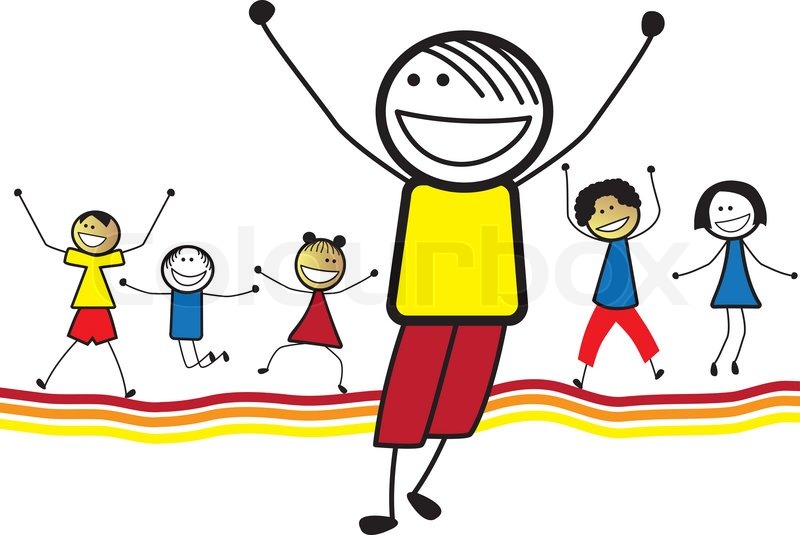 Igjen takk for flotte lesevideoer og bilder av oppgaver som blir gjennomført i heimen/skolen. Vi har fått beskjed om at konserten med det store “Regnbuekoret” er avlyst. Vi skulle hatt forestillingen i mai, men pga den situasjonen landet vårt er i så de seg nødt til å avlyse konserten. Satser vel heller på å komme i gang neste år!Vi kan pr i dag ikke si noe mer om hvordan organiseringen av skoledagen vil bli den 27.4.20. Dette er noe kommunen og Oserød skole vil arbeide med de neste dagene. Så fort vi vet noe fastbestemt, vil dere bli informert. Dagens bok:https://read.bookcreator.com/YZfj4akkrfzo8_UikLOwucYC0s2ny9vtnAHIXuxm0Gs/CTdNrVXUSp2L8ph-tK1NFgTa en tur ut i nærmiljøet denne helgen. På denne Facebook gruppen ligger det mange turforslag.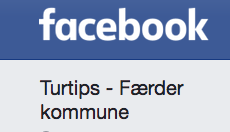 Ha en strålende helg.Team 1